 [WY ICB logo here if required]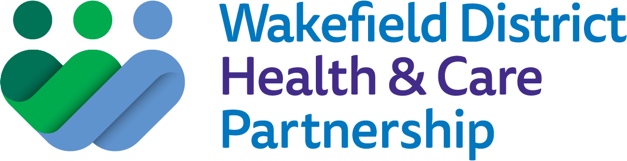 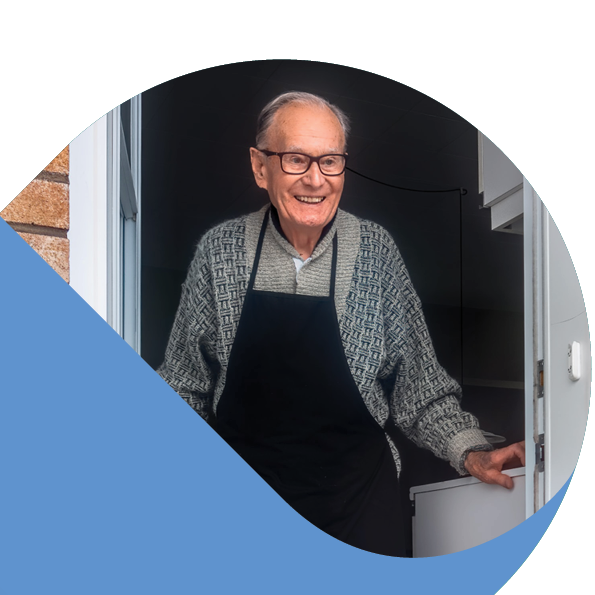 Our Heading 1 Style	Add content here.TIP: select our pre set headings from the style  window in the Home menu. This gives you the correct colours and fonts. It also meets accessibility requirements for documents.Our Heading 2 StyleOur bullet style.2.1	Our heading 3 StyleOur image style. TIP: To add your own choice of image, right click on the photos below and select change picture. Your image will resize into the circle, right click and select crop to adjust. Then right click and select Edit Alt Text to add a description of the image for accessibility purposes. Please make sure you have the necessary consent for the image used (contact wakccg.communications@nhs.net for advice)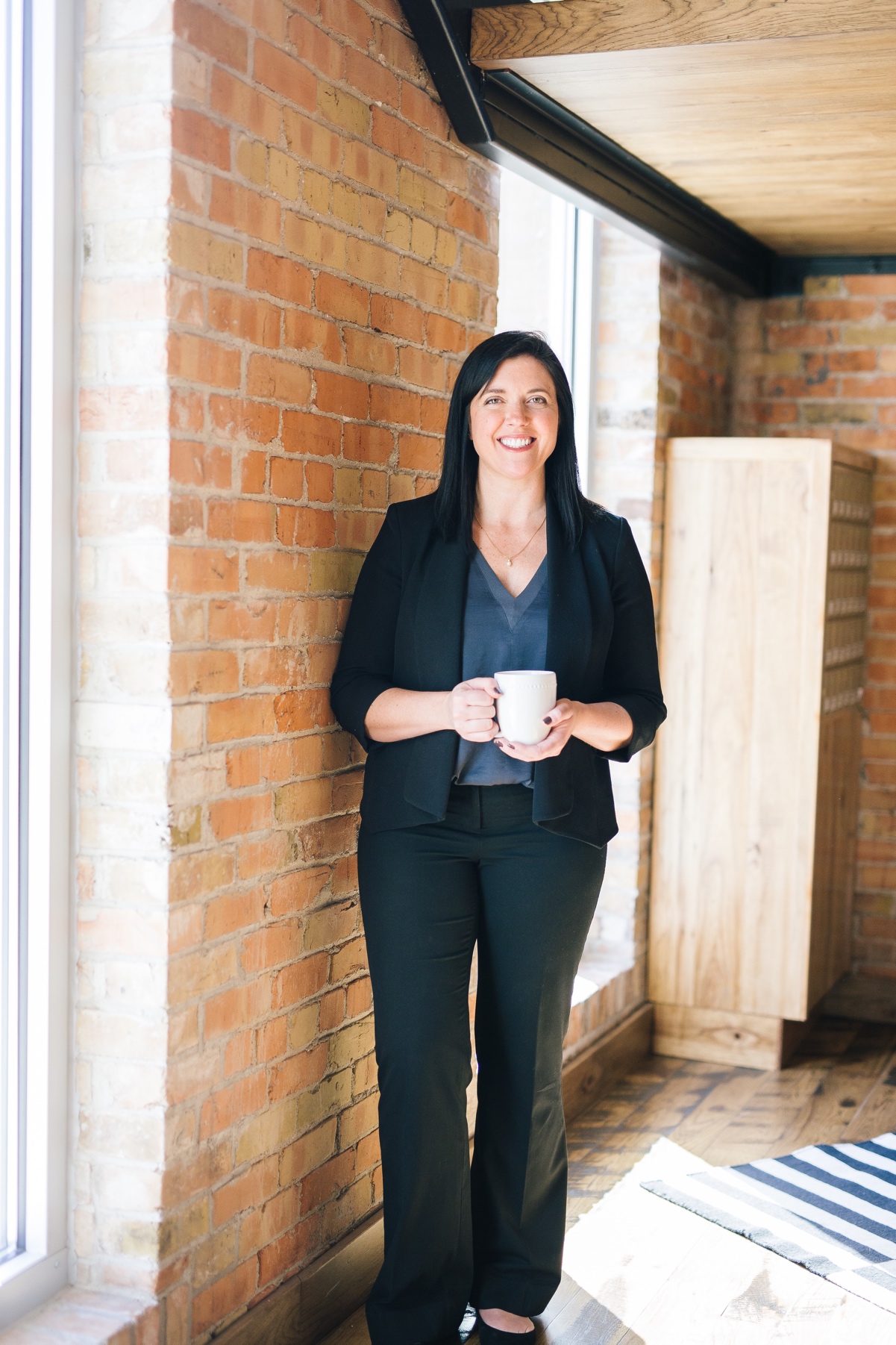 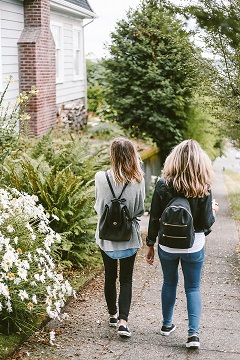 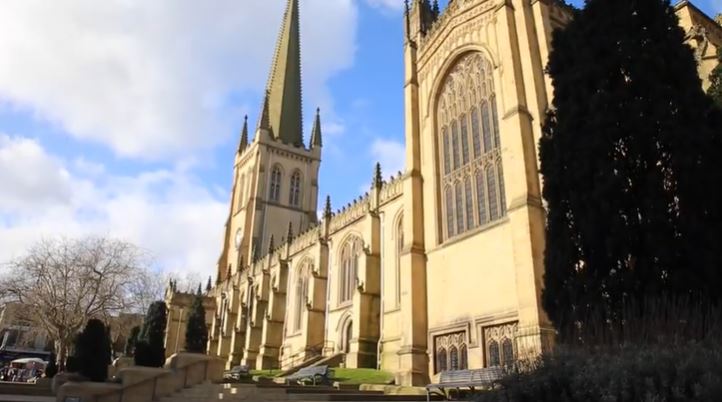 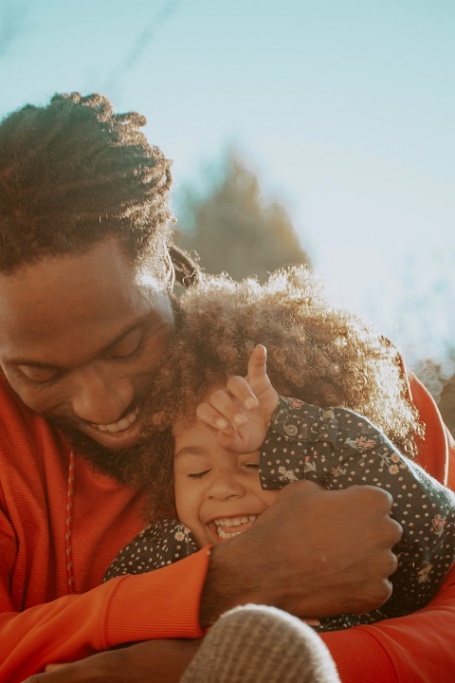 Document title goes here    Optional subtitle goes here   TIP: this document cover uses tables. Right click and select table properties to add your title etc as Alt text, for accessibility purposes.TIP: you can choose a different cover photo from a selection which have been developed in our style on our website. Optional subtitle goes here   TIP: this document cover uses tables. Right click and select table properties to add your title etc as Alt text, for accessibility purposes.TIP: you can choose a different cover photo from a selection which have been developed in our style on our website. Name  Job Title     Name  Job Title     DateDateProud to be part of
West Yorkshire Health and Care Partnership